           LISTA DE MATERIAIS 2020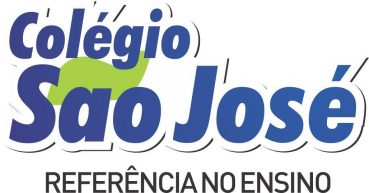    Infantil 2 01 tesoura pequena sem ponta (Mundial ou Acrilex)01 pasta preta de capa dura com 40 plásticos01 pasta azul de elástico01 caixa de lápis de cor 24 cores, (dentro de um estojo de tecido, com nome em todos os lápis e estojo) (Norma ou Acrilex)03 caixas de massa de modelar grande, 12 cores (se possível Acrilex)01 caixa de cola colorida (se possível Acrilex)01 caixa de tinta guache (se possível Acrilex)01 tubo de cola grande TENAZ10 sacos plásticos grandes (35x45)10 sacos plásticos pequenos (24x32)02 folhas de papel crepom (amarelo, azul, laranja, vermelho, verde, marron ou rosa)03 E.V.A. (1 branco,1 gliter, 1estampado) 02 pacotes (200 folhas) folha sulfite tamanho A 401 caixa de Big giz de cêra triangular (se possível Acrilex) 02 livrinhos de história (Sugestão de autores:  Ana Maria Machado, Ruth Rocha..).04 pacotes de lenço umedecido para ficar na classe caso necessite pediremos mais 1 para o segundo trimestre01 pacote de palito de sorvete02 caixas de palito de fósforo01 rolo de fita crepe01 rolo de durex largo01 pincel nº 1401 caneta de retro1 pote de letrinhas (alfabeto móvel)04 refis de cola quente01 novelo de lã02 revistas (Expressão Regional/ Caras...)02 potinho de lantejoulas, sendo 1 grande e 1 pequenoApostilas ETAPA- 08 unidades - O Material Apostilado do ETAPA de cada série providenciar diretamente com a Dilda.Material para uso diário:				Na mochila:	                         1 garrafinha para água                     			  Lenço de papel01 estojo com zíper contendo: 01 pasta dental  01 escova dental  01 toalhinha de boca  01 pente de cabelo  01 copo plástico pequeno (para enxaguar a boca)OBS: TODOS OS MATERIAIS DEVEM ESTAR ETIQUETADOS COM O NOME DA CRIANÇA. NÃO NOS RESPONSABILIZAREMOS POR MATERIAL SEM NOME. As sugestões de marcas não são obrigatórias.Material de InglêsLivro de Inglês- My Little Island 1 Student Book– Leone Dyson Ed.Pearson1 estojo contendo 1 caixa de lápis de cor Jumbo – Faber Castell(12 unidades)2 lápis grafites1 borrachaObs: 1- Os livros de inglês poderão ser adquiridos em papelarias, internet e nas primeiras semanas de aula haverá um representante da Pearson realizando as vendas aqui no Colégio (enviaremos bilhete comunicando data e hora).2- Colocar nome em todo o material, pois o mesmo irá ficar na sala de aula de Inglês. 3- 1 apontador e 1 borracha